AUSCYCLING LIMITEDPARTIES:AUSCYCLING LIMITED (ABN 31 616 027 153) of 12/459 Little Collins Street, Melbourne, VIC 3000 (AC)and (ABN ) of  (Host Club)RECITALS:AC owns all AusCycling BMX State/Territory Series (Event).  The Host Club is seeking to host a round of the 2022 AusCycling  BMX State/Territory Series (Series).The parties have agreed to enter into this Agreement to set out the terms and conditions for the conduct of the Event.AGREEMENT:INTERPRETATIONIn this Agreement unless the context otherwise requires:Agreement means this agreement and any schedules and annexures.Business Day means a day on which the major trading banks are open for ordinary business in  excluding a Saturday, Sunday or public holiday.Commencement Date means the date set out in Item 2 of Schedule 1 of this Agreement.Event means AusCycling BMX State/Territory Series.Event Imagery means any Intellectual Property (including but not limited to trade marks, logos, mascots, patents, copyrights, photographs, videos and designs) solely associated with the Event.Event Date means the date the Event must be conducted by the Host Club which is set out in Item 3 of Schedule 1 of this Agreement.Intellectual Property includes, but is not limited to, ideas, patents, registered and unregistered design rights, registered and unregistered trademarks, drawings, inventions and any copyright subsisting in any works, documents or other items and all other intellectual and industrial property rights (without limitation) and similar or analogous rights existing under the laws of any country and all rights to apply for or register such rights.Key Personnel mean the Host's key personnel as set out in Item 5 of Schedule 1.Rights mean the right to host the Event during the Term in accordance with this Agreement.Venue means .Headings are for convenience only and do not affect interpretation.  The following rules of interpretation apply unless the context requires otherwise:the singular includes the plural and conversely;a gender includes all genders;where a word or phrase is defined, its other grammatical forms have a corresponding meaning;a reference to a person includes a body corporate, an unincorporated body or other entity and conversely; a reference to a clause or schedule is to a clause of or schedule to this Agreement;a reference to any party to this Agreement or any other agreement or document includes a party’s successors and permitted assigns;mentioning anything after include, includes or including does not limit what else might be included;a reference to conduct includes any omission, representation, statement or undertaking, whether or not in writing; andan obligation of two or more parties shall bind them jointly and severally.  An obligation incurred in favour of two or more parties shall be enforceable by them jointly and severally.MUTUAL COMMITTMENTEach party agrees, for the benefit of each other party, that in the performance of its obligations or exercise of its rights under this Agreement it will: not be involved in any conduct or activity that may harm the name or reputation of the other party; agree to comply with all applicable laws, including privacy laws, and not to do or omit to do, any act or thing that would or would be likely to cause the other party to breach any of these laws;agree not to do or omit to do any act or thing, including but not limited to directly or indirectly offering or receiving a commission, inducement, gift or reward, which could in any way be perceived as an attempt to improperly or unlawfully influence any person’s actions or decisions in connection with this agreement or the delivery of the competition;  act ethically in the delivery, conduct and execution of the event; act professionally with due skill and care; not infringe the Intellectual Property Rights or other protected rights of any third party.ObligationsHost Club ObligationsIn consideration of the grant of the Rights, the Host Club must during the Term:meet and comply with the delivery obligations and standards as set out by AC in this Agreement, the BMX State/Territory Series Host Club Guide and the BMX State/Territory Series Regulations;comply with any requests from Sport Integrity Australia;comply with any reasonable requests from AC;comply with all relevant legislation, regulations, notices and directions of any government or semi-government authority in force from time to time governing the operation and conduct of the hosting of the Event;not do anything which might cause the Event to be mistaken for, in any way passed off as, represented to be, or known or described as anything other than the Event name in clause A;use its best endeavours to preserve and protect the value and validity of the Event, the Rights, the Event Imagery and any AC Logos;ensure that the Key Personnel have in-depth involvement with the performance of the Host Club's obligations under this Agreement;if there is any expectation of, or any actual cessation or reduction in one or more of the Key Personnel's in-depth involvement, promptly inform AC in writing and ensure continued performance of the Host Club's obligations and promptly engage one or more replacement Key Personnel, subject to approval of such person or persons by AC (such approval not to be unreasonably withheld). Where AC reasonably withholds its approval of the replacement Key Personnel, the Host Club must engage such other Key Personnel that are reasonably approved by AC;not do, nor permit any of the Key Personnel or its officers, servants, employees, contractors, volunteers or agents to do or perform any act which prejudices or brings into disrepute AC or any of its officers, servants and agents, the Event or the sport of cycling;provide all reasonably necessary support, information, materials and assistance to AC to enable it to meet its obligations under this Agreement;not do or permit anything to be done which is or could be detrimental to the goodwill, name or reputation of AC, the Event or the Event Imagery; use its best endeavours to maintain and promote the image and reputation of AC and the Event.PrivacyIf the Host Club performs services which relate to or require the collection, handling, use or disclosure of personal information (as that term is defined by the Privacy Act 1988 (Cth)) then the Host Club shall comply with the Australian Privacy Principles as set out in that Act and the AusCycling Privacy Policy.The parties acknowledge and agree that any personal information provided by the Host is collected, used and disclosed in accordance with the Privacy Act 1988 (Cth) and that AusCycling may use and disclose personal information provided in this Agreement for the purposes of conducting and administering cycling and other related activities, including providing promotional material, complying with legal obligations or otherwise in accordance with the AusCycling Privacy Policy. The parties further agree that any personal information provided by the Host Club in this Agreement may be shared by AusCycling with third parties. The Host Club agrees that the AusCycling Privacy Policy contains information about how to access and request correction of personal information and how to make a complaint about the handling of personal information.AC ObligationsAC will during the Term comply with its obligations under this Agreement, the BMX State/Territory Series Host Club Guide and the BMX State/Territory Series Regulations.EVENT rules The Event must be conducted under and in accordance with the AC and UCI Technical Regulations, the AC BMX State/Territory Series Regulations and any other Policies of AC as they apply.warrantiesHost Club WarrantiesThe Host Club represents and warrants to AC that:it will exercise the Rights strictly in accordance with this Agreement; in exercising the Rights it will act in a proper, competent and professional manner and through appropriately qualified personnel; it is affiliated with AC as a club and will remain affiliated for the duration of the Term, and will comply with AC's terms and conditions of affiliation; it will use its best endeavours to maintain and promote the image, goodwill, name and reputation of AC in performing its obligations under this Agreement;the Key Personnel will have in-depth involvement with the performance of the Host Club's obligations under this Agreement; andit has obtained or will have obtained, at least fourteen (14) Business Days prior to the Event, all necessary endorsements and authorisations required to host the Event at the Venue.General WarrantiesEach party represents and warrants to each other that (except as expressly disclosed in this Agreement or consented to by each party) each of the following statements is true and correct and will be true and correct at the date of this Agreement:It has the power to enter into and perform its obligations under this Agreement, to carry out the transactions contemplated by this Agreement and to carry on its business as now conducted or contemplated.It has taken all necessary corporate or regulatory action to authorise the entry into and performance of this Agreement and to carry out the transactions contemplated by this Agreement.This Agreement is a valid and binding obligation enforceable in accordance with its terms.The execution and performance by it of this Agreement and each transaction contemplated under this Agreement did not and will not violate in any respect a provision of:its constituent documents; orany other document or agreement which is binding on it.Reliance by ACThe Host Club acknowledges that AC has entered into this Agreement in reliance on the representations and warranties given by the Host Club.SponsorshipThe Naming Rights of the BMX State/Territory Series are the exclusive property of AC.The Host Club has the right to enter into agreements for supporting partners and category sponsors, for the round they are selected to host of the 2022 AusCycling  BMX State/Territory Series, provided:they do not conflict with any AC exclusive partners; the proposed sponsor is not offensive in nature, carries offensive messages or disallowed (tobacco, alcohol, pornography, violence, political);or any other sponsorship which might bring AC or the sport into disrepute. feesServices FeesThe Host Club must pay AC the Services Fees as outlined in the BMX State/Territory Series Host Club Guide.Entry FeesThe Host Club must charge riders the entry fees as outlined in BMX State/Territory Series Regulations.term and terminationCommencement DateThis Agreement will be deemed to commence on the Commencement Date, as set out in Item 2 of Schedule 1.TermSubject to this Agreement, the Term shall be the period from the Commencement Date until fourteen (14) days after the end of the Event.Termination by AgreementThis Agreement may be terminated prior to the end of the Term only by the written consent of the parties.Termination by ACThis Agreement may be terminated by AC by notice in writing to the Host Club:if the Host Club breaches any term of this Agreement, and if the breach is capable of remedy, the Host Club fails to remedy the same within twenty-eight (28) days of being so required in writing to do so;subject to law, an insolvency event (as defined by the Corporations Act 2001 (Cth)) occurs in respect of the Host Club; under clause 16.1(b); where the Host Club is no longer affiliated with AC;where the Host Club no longer has the capacity or Key Personnel to deliver the event;in accordance with clause 8.4.Termination by the Host ClubThis Agreement may be terminated by the Host Club by notice in writing to AC:if AC breaches any term of this Agreement, and if the breach is capable of remedy, AC fails to remedy the same within twenty-eight (28) days of being so required in writing to do so; orsubject to law, an insolvency event (as defined by the Corporations Act 2001 (Cth)) occurs in respect of AC.Consequences of TerminationUpon termination of this Agreement for whatever reason:each party's obligations under this Agreement shall cease immediately; andthe Host Club must not from the date of termination use the name of AC in connection with its own, or any other name nor in any way hold itself out as having a continuing association with AC. If AC terminates this agreement under clause 8.4 and 16, AC will not be liable to the Host Club for any loss or damage suffered by it as a result of that termination.adverse affect on the Event and the partiesEach party must:promptly give written notice to the other party of any notice, advice or other communication received by or on its behalf which may adversely affect the conduct or the financial viability of the Event;use its best endeavours to ensure that no acts or omissions are carried out or made by any person which relate to, or are otherwise associated with the Event and which may reasonably adversely affect the conduct or the financial viability of the Event; andnotwithstanding clause 9.1 (b), if such acts or omissions referred to in that clause are being carried out or made, the parties must ensure that such acts or omissions cease as soon as reasonably practicable after it becomes aware of such acts or omissions.venueThe Host Club will ensure the Venue is suitable to host the Event and will seek the written approval of AC;at least four (4) months before the start of the Event that the readiness plan for the proposed Venue is satisfactory; and at least one (1) month before the start of the Event that the Venue is suitable to host the Event.If AC or any other relevant authority determines, in their sole discretion, that the Venue is not suitable to host the Event, AC may terminate this Agreement in accordance with this clause provided it first provides the Host Club with written notice setting out the reasons the Venue is not suitable.  AC will work with the Host Club to find a suitable solution.  If the Host Club is unable to rectify the problems (to the satisfaction of AC or the relevant authority, as the case may be) within thirty (30) days of receiving notice of such problems, AC may terminate this Agreement.In determining the suitability of the Venue, AC will take into account the Venue requirements noted within the BMX State/Territory Series Host Club Guide, along with:safety;accessibility;risk management; andany other matter that may affect the success or safety of the Event.party representativeEach party must at all times throughout the Term have a representative who has authority to bind his or her party in relation to any matter arising out of or in connection with this Agreement.Each party's representative is set out in Item 4 of Schedule 1 of this Agreement or such other person as it may nominate in writing from time to time.  CONFIDENTIALITYUndertakingEach party shall keep the terms of this Agreement confidential and will not disclose to any person, other club or external agency any information concerning the content of this Agreement without the prior written consent of each other party.ExceptionsA party may make any disclosure of the terms of this Agreement that it thinks necessary to:any professional advisers, auditors, bankers, financial advisers and financiers, on receipt of a written undertaking from that person to keep the terms of this Agreement confidential;comply with any law or requirement of any regulatory body (including any relevant stock exchange); any employee or any employee of any Related Body Corporate (as defined in the Corporations Act 2001 (Cth)) to whom it is necessary to disclose the terms, on receipt of an undertaking from that person to keep the terms of this Agreement confidential; orensure performance of its obligations under this Agreement, except to the extent that any proposed disclosure by the Host Club under this clause 12.2(a)(iv) must first be approved in writing by AusCycling.GSTUnless otherwise specified, all amounts referred to in this Agreement are exclusive of GST.ENTIRE AGREEMENTThis Agreement contains the entire agreement between the parties with respect to its subject matter. It sets out the only conduct relied on by the parties and, to the full extent permissible by law, supersedes all earlier agreements made by or existing between the parties with respect to its subject matter. Each party acknowledges that for the representation made by them in this clause every other party would not have executed this Agreement.DISPUTE RESOLUTIONIn the event of any dispute between the parties arising out of this Agreement (including but not limited to the application or interpretation of this Agreement): within five (5) Business Days of a party notifying the other party of the dispute, representatives of the parties must meet and use all reasonable endeavours acting in good faith to resolve the dispute by joint discussions;failing agreement under clause 15.1 (a), the parties must submit the dispute to mediation by a mediator as appointed by the parties. If the parties are unable to agree upon a suitable mediator within two (2) weeks of being notified of the intention to refer the dispute to mediation, a suitable mediator may be determined by the President of the Law Institute of  at the request of either party; and  no party may commence court in relation to a dispute relating to or arising out of this Agreement.FORCE MAJEUREForce MajeureWhere a party ("Affected Party") is, by reason of a Force Majeure Event, unable, either wholly or in part, to carry out any obligation under this Agreement, that obligation is suspended so long as it is affected by the Force Majeure Event, provided that the Affected Party:provides prompt notice of the Force Majeure Event to the other party, identifying the effect of this event on its performance of this Agreement;uses all reasonable diligence to remove or minimise the effect of the Force Majeure Event as quickly as possible; andconsults with each other party for the purpose of agreeing on measures to remove or minimise the effect of the Force Majeure Event and performs any such agreement.Where the duration of the delay or failure continues for more than fourteen (14) days AC may immediately terminate this Agreement by written notice to the Host Club.Force Majeure EventIn this clause 16, "Force Majeure Event" means any event or circumstance which is beyond the reasonable control of the party, including acts of God, natural disasters, epidemic, pandemic (including COVID-19), acts of war or terrorism, riots or strikes, outside that party's organisation, or any other cause, impediment or circumstance which is beyond the control of the Affected Party and which the Affected Party could not take reasonable measures to prevent.  AMENDMENTThis Agreement may only be varied, modified, amended or added to in writing if agreed by the parties.ASSIGNMENTThe rights and obligations of each party under this Agreement are personal. Subject to this Agreement, they cannot be assigned, charged or otherwise dealt with, and no party shall attempt or purport to do so without the prior written consent of all the parties.  GOVERNING LAWThis Agreement is governed by the laws of . The parties submit to the non-exclusive jurisdiction of courts exercising jurisdiction in that State.The parties each consent to the other party signing this Agreement electronically.  EXECUTED as an agreement: Host Club AgreementSIGNED for and on behalf of AUSCYCLING LIMITED byas its authorised representative in the presence of:))Signature of witnessSignature of authorised representativeName of witness (please print)Name of authorised representative (please print)SIGNED for and on behalf of  byas its authorised representative in the presence of:))Signature of witnessSignature of authorised representativeName of witness (please print)Name of authorised representative (please print)Item 1:Specific Event NameItem 2:Commencement DateItem 3:Event DateItem 4:RepresentativesHost Club:Name: Email:  Contact Number:  AC: Name: Emma SalzkeEmail: emma.salzke@auscycling.org.auContact Number: (02) 8488 0611Item 5:Key PersonnelHost Club:Name: Email:  Contact Number:  AC: Name: Email:  Contact Number:  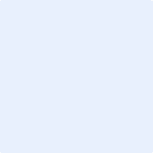 